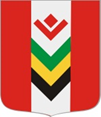 ПОСТАНОВЛЕНИЕО признании утратившим силу Постановления Администрации от 20.03.2019 № 12В соответствии со ст. 49 и 50 Уголовного кодекса Российской Федерации, ст. 25 и 39 Уголовно-исполнительного кодекса Российской Федерации, Федерального закона от 06.10.2003 № 131-ФЗ «Об общих принципах организации местного самоуправления в Российской Федерации», руководствуясь Уставом муниципального образования «Юндинское», ПОСТАНОВЛЯЮ:Постановление Администрации муниципального образования «Юндинское» от 20.03.2019 № 12 «Об утверждении перечня видов обязательных работ, перечня объектов для отбывания наказания в виде обязательных работ и перечня объектов для отбывания наказания в виде исправительных работ на территории муниципального образования «Юндинское» признать утратившим силу.Глава муниципального образования«Юндинское»                                                                                                 В.Г. УрасиновАДМИНИСТРАЦИЯ  МУНИЦИПАЛЬНОГО  ОБРАЗОВАНИЯ  «ЮНДИНСКОЕ»«ЮНДА»  МУНИЦИПАЛ  КЫЛДЫТЭТЛЭН  АДМИНИСТРАЦИЕЗ 19 июля 2019 г.                                                                                                            № 34с. Юнда